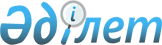 "Еуразиялық экономикалық одаққа қатысу мәселелері бойынша Қазақстан Республикасы Үкіметінің ұстанымын қалыптастыру, сондай-ақ орталық атқарушы органдардың, Қазақстан Республикасының Президентіне тікелей бағынатын және есеп беретін мемлекеттік органдардың, квазимемлекеттік сектор субъектілерінің және Қазақстан Республикасының Ұлттық кәсіпкерлер палатасының Еуразиялық экономикалық комиссиямен өзара іс-қимылы қағидаларын бекіту туралы" Қазақстан Республикасы Үкіметінің 2021 жылғы 4 қазандағы № 703 қаулысына өзгеріс енгізу туралыҚазақстан Республикасы Үкіметінің 2023 жылғы 25 сәуірдегі № 322 қаулысы.
      Қазақстан Республикасының Үкіметі ҚАУЛЫ ЕТЕДІ:
      1. "Еуразиялық экономикалық одаққа қатысу мәселелері бойынша Қазақстан Республикасы Үкіметінің ұстанымын қалыптастыру, сондай-ақ орталық атқарушы органдардың, Қазақстан Республикасының Президентіне тікелей бағынатын және есеп беретін мемлекеттік органдардың, квазимемлекеттік сектор субъектілерінің және Қазақстан Республикасының Ұлттық кәсіпкерлер палатасының Еуразиялық экономикалық комиссиямен өзара іс-қимылы қағидаларын бекіту туралы" Қазақстан Республикасы Үкіметінің 2021 жылғы 4 қазандағы №703 қаулысына мынадай өзгеріс енгізілсін:
      көрсетілген қаулымен бекітілген Еуразиялық экономикалық одаққа қатысу мәселелері бойынша Қазақстан Республикасы Үкіметінің ұстанымын қалыптастыру, сондай-ақ орталық атқарушы органдардың, Қазақстан Республикасының Президентіне тікелей бағынатын және есеп беретін мемлекеттік органдардың, квазимемлекеттік сектор субъектілерінің және Қазақстан Республикасының Ұлттық кәсіпкерлер палатасының Еуразиялық экономикалық комиссиямен өзара іс-қимылы қағидаларында:
      11-тармақтың екінші бөлігі мынадай редакцияда жазылсын:
      "Егер Комиссияға берілуге тиіс ақпарат таратылуы шектелген қызметтік ақпаратқа жататын болса, оны беру "Мәліметтерді таратылуы шектелген қызметтік ақпаратқа жатқызу және онымен жұмыс істеу қағидаларын бекіту туралы" Қазақстан Республикасы Үкіметінің 2022 жылғы 24 маусымдағы № 429 қаулысына сәйкес жүргізіледі.".
      2. Осы қаулы алғашқы ресми жарияланған күнінен кейін күнтізбелік он күн өткен соң қолданысқа енгізіледі.
					© 2012. Қазақстан Республикасы Әділет министрлігінің «Қазақстан Республикасының Заңнама және құқықтық ақпарат институты» ШЖҚ РМК
				
      Қазақстан РеспубликасыныңПремьер-Министрі 

Ә. Смайылов
